Date: Wednesday 18th January 2023Dear FOI Applicant, Thank you for your freedom of information request received in this office on 10th January 2023 in which you asked:1. How many West Midlands Police officers, to date, are classified as "not fully deployable"?2.Please break down this figure you provide to reveal how many officers are not fully deployable because of (i) performance concerns; (ii) physical issues and (iii) mental health issues.2. Please further break down this figures for (i) performance concerns and (ii) physical issues to reveal the reasons recorded - 100 officers with X performance concerns and 100 with Y etc.3. Please also break down this figure of 500 (as granular as your records permit) to show the serious misconduct they have been accused of.4. I also seek information on the duration these officers have not been fully deployable. If you hold information that breaks down the time they have not been fully deployable, please provide it. I have in mind a report showing how many of them have not been fully deployable for at least one month, three months, six months etc.5. Finally, please provide raw statistical data on the number of officers who have not been fully deployable for the longest time. I have in mind two columns. Column 1 includes the numbers 1 to 20, and column 2 includes a time period adjacent to each number.In response to your request, I can confirm that the Office of the Police and Crime Commissioner (OPCC) does not hold this information. However, this information may be held by West Midlands Police. In order to be of some assistance, please see the following contact details should you wish to submit your request to West Midlands Police.Freedom of Information UnitWest Midlands PolicePO Box 52, Lloyd HouseColmore Circus QueenswayBirminghamB4 6NQE-mail: foi@westmidlands.police.ukFreedom of Information Right of Appeal Any person who has requested information from the Office of the Police and Crime Commissioner (OPCC) and is unhappy with the way their request for information has been handled can request a review of their case. A request for review must be made in writing by letter or email.   You should include the reference number of your request if you have it, and outline why you are requesting the review to: Office of the Police and Crime Commissioner Lloyd House Birmingham B4 6NQ Telephone: 0121 626 6060 Email: wmpcc@westmidlands.police.ukAll requests for review will be recorded. Receipt of a request for internal review will be acknowledged and the appellant informed of an estimated date for determining the outcome. The OPCC will attempt to respond to internal reviews as soon as practicable and in any case within two months. All investigations will be undertaken by someone not involved in the original response. The result of any internal review will be communicated to the appellant outlining the decisions taken. If you remain dissatisfied with the handling of your request or complaint, you have a right to appeal to the Information Commissioner at: The Information Commissioner's Office Wycliffe House Water Lane Wilmslow Cheshire SK9 5AF Telephone: 08456 30 60 60 or 01625 54 57 45 Website: www.ico.gov.uk There is no charge for making a request for internal review or appeal to the Information Commissioner.Yours sincerely, 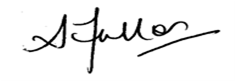 Alethea FullerDeputy Chief Executive